DEPARTMENT OF HEALTH & HUMAN SERVICES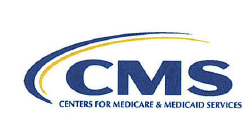 Centers for Medicare & Medicaid Services 7500 Security Boulevard, Mail Stop 00-00-00 Baltimore,  Mary land 2 1244- 1850MEDICARE-MEDICAID COORDINATION OFFICEJune 15, 20 18Daniel TsaiAssistant Secretary for MassHealthExecutive Office of Health and Human ServicesOne Ashburton Place, 11111 FloorBoston , MA 02108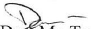 Dear Mr. Tsai:On June 11, 2018, we executed an amendment to the three-way contracts for the One Care demonstration to extend the demonstration through December 31, 2019. The contract amendment confers through the revised demonstration end date of December 31, 20 19 all of the Medicare and Medicaid authorities and waivers originally established in the Memorandum of Understanding between the Centers for Medicare &  Medicaid Services (CMS) and the Commonwealth of Massachusetts for the One Care demonstration.Sincerely,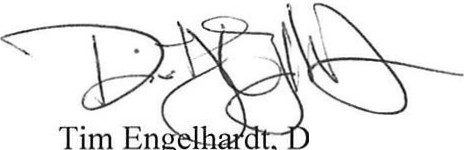 irectorMedicare-Medicaid Coordination OfficeCenters for Medicare & Medicaid Services